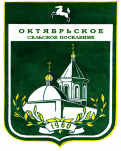 МУНИЦИПАЛЬНОЕ ОБРАЗОВАНИЕ  «ОКТЯБРЬСКОЕ СЕЛЬСКОЕ ПОСЕЛЕНИЕ»АДМИНИСТРАЦИЯ ОКТЯБРЬСКОГО СЕЛЬСКОГО ПОСЕЛЕНИЯПОСТАНОВЛЕНИЕ11.09.2017                                                                                                                                  № 61с. ОктябрьскоеОб утверждении Порядка рассмотрения обращений физических и юридических лиц, имеющих намерение разместить нестационарные торговые объекты, на территории  муниципального образования «Октябрьское сельское поселение» 	В соответствии со статьей 39.36 Земельного кодекса Российской Федерации, статьей 10 Федерального закона от 28 декабря 2009 года № 381-ФЗ «Об основах государственного регулирования торговой деятельности в Российской Федерации», Порядка разработки и утверждения органами местного самоуправления муниципальных образований Томской области схем размещения нестационарных торговых объектов, утвержденного постановлением Администрации Томской области от 09.07.2010 N 135а, на основании Устава Октябрьского сельского поселения, Постановления Администрации Октябрьского сельского поселения от 11.09.2017 г. № 60 «Об утверждении схемы размещения нестационарных торговых объектов на территории муниципального образования «Октябрьское сельское поселение», в целях упорядочивания размещения нестационарных торговых объектов на территории муниципального образования «Октябрьское сельское поселение», а также повышения эффективности использования муниципальной собственностиПОСТАНОВЛЯЮ:Утвердить Порядок рассмотрения обращений физических и юридических лиц, имеющих намерение разместить нестационарные торговые объекты, на территории муниципального образования «Октябрьское сельское поселение» (далее - Порядок) согласно приложению к настоящему постановлению.Опубликовать настоящее постановление в информационном бюллетене Октябрьского сельского поселения и разместить его на сайте Администрации  Октябрьского сельского поселения.Контроль за исполнением настоящего постановления оставляю за собой.Глава поселения(Глава Администрации)                                                                                 А.Н. ОсиповПриложение к постановлениюАдминистрации Октябрьского  сельского поселенияОт 11.09.2017 № 61ПОРЯДОКРАССМОТРЕНИЯ ОБРАЩЕНИЙ ФИЗИЧЕСКИХ И ЮРИДИЧЕСКИХ ЛИЦ,ИМЕЮЩИХ НАМЕРЕНИЕ РАЗМЕСТИТЬ НЕСТАЦИОНАРНЫЕ ТОРГОВЫЕ  ОБЪЕКТЫ НА ТЕРРИТОРИИ  МУНИЦИПАЛЬНОГО ОБРАЗОВАНИЯ «ОКТЯБРЬСКОЕ СЕЛЬСКОЕ ПОСЕЛЕНИЕ» ТОМСКОГО РАЙОНА 1. Настоящий Порядок разработан в соответствии с подпунктом 6 пункта 1 статьи 39.33 Земельного кодекса Российской Федерации, Федеральным законом от 28.12.2009 N 381-ФЗ "Об основах государственного регулирования торговой деятельности в Российской Федерации", статьей 5 Закона Томской области от 09.07.2015 N 100-ОЗ "О земельных отношениях в Томской области", пунктом 5 Порядка разработки и утверждения органами местного самоуправления муниципальных образований Томской области схем размещения нестационарных торговых объектов, утвержденного постановлением Администрации Томской области от 09.07.2010 N 135а, Устава Октябрьского сельского поселения, Постановления Администрации Октябрьского сельского поселения «Об утверждении схемы размещения нестационарных торговых объектов на территории муниципального образования «Октябрьское сельское поселение», в целях повышения эффективности использования муниципальной собственности и установления  порядка рассмотрения обращений физических и юридических лиц, имеющих намерение разместить нестационарные торговые объекты на территории муниципального образования «Октябрьское сельское поселение».  2. Физическое или юридическое лицо, имеющее намерение разместить нестационарный торговый объект на территории сельского поселения  (далее - заявитель), лично или через представителя обращается с заявлением (по форме согласно приложению 1) о намерении заключить договор, о размещении нестационарного торгового объекта в Администрацию Октябрьского сельского поселения (далее - Администрация).3. В заявлении о намерении заключить договор, о размещении нестационарного торгового объекта заявитель либо его представитель должен указать:1) сведения о заявителе (фамилия, имя, отчество (при наличии отчества), место жительства заявителя, являющегося физическим лицом, либо полное наименование, основной государственный регистрационный номер, место нахождения заявителя, являющегося юридическим лицом; идентификационный номер налогоплательщика; основной государственный регистрационный номер записи о государственной регистрации в Едином государственном реестре индивидуальных предпринимателей, если заявителем является физическое лицо, зарегистрированное в качестве индивидуального предпринимателя или главы крестьянского (фермерского) хозяйства; об отнесении либо не отнесении заявителя к субъектам малого или среднего предпринимательства);2) сведения о представителе заявителя, если заявление подписано и (или) подается представителем заявителя (фамилия, имя, отчество (при наличии отчества) и место жительства; статус представителя в соответствии с уставными документами, если представитель является уставным);3) сведения о нестационарном торговом объекте, планируемом к размещению (размер, площадь (за исключением случаев планируемой продажи товаров только с использованием лотка или палатки), ассортимент товаров, подлежащих продаже);4) сведения о местоположении, площади и кадастровом номере (при наличии) земельного участка, части земельного участка, на территории которых планируется размещение нестационарного торгового объекта;5) сведения о периоде (периодах) эксплуатации нестационарного торгового объекта по назначению, в том числе при наличии соответствующего намерения, указание на сезонный характер его эксплуатации.4. К заявлению о намерении заключить договор о размещении нестационарного торгового объекта заявитель либо его представитель должен приложить следующие документы:1) копию документа, удостоверяющего личность заявителя, если заявителем является физическое лицо;2) копию документа, удостоверяющего права (полномочия) представителя заявителя, если заявление подписано и (или) подается представителем заявителя;3) эскизный проект нестационарного торгового объекта, планируемого к размещению (за исключением случаев планируемой продажи товаров только с использованием лотка или палатки).5. Многостраничные документы и копии многостраничных документов, прилагаемые к заявлению, должны быть прошиты, листы в них должны быть пронумерованы. Копии прилагаемых многостраничных документов должны быть заверены подписью заявителя либо представителя заявителя, а также печатью заявителя, если заявителем является юридическое лицо (при наличии печати).6. При подаче заявления о намерении заключить договор о размещении нестационарного торгового объекта:- заявитель, являющийся физическим лицом, должен предъявить подлинник документа, удостоверяющего его личность;- представитель заявителя должен предъявить подлинник документа, удостоверяющего его личность, и подлинник документа, удостоверяющего его полномочия.При подаче заявления юридическим лицом или индивидуальным предпринимателем, Администрация запрашивает в рамках межведомственного информационного взаимодействия, соответственно, выписку из Единого государственного реестра юридических лиц либо выписку из Единого государственного реестра индивидуальных предпринимателей, содержащую сведения о заявителе.7. Срок для рассмотрения заявления по существу (за исключением заявлений, в соответствии с которыми планируется продажа товаров только с использованием лотка или палатки) составляет не более 15 рабочих дней со дня его регистрации.Срок для рассмотрения заявления, в соответствии с которым планируется продажа товаров только с использованием лотка или палатки составляет не более 5 рабочих дней.8. По результатам рассмотрения заявления Администрация направляет заявителю ответ в письменном виде:1) о возможности заключения договора о размещении нестационарного торгового объекта (в случае если земельный участок, на территории которого планируется размещение нестационарного торгового объекта, указан в схеме нестационарных объектов на территории муниципального образования «Октябрьское сельское поселение» (далее - схема размещения нестационарных торговых объектов), и отсутствуют основания для принятия решения об отказе в удовлетворении заявления, предусмотренные пунктом 9 настоящего Порядка);2) об отказе в удовлетворении заявления (при наличии одного или нескольких оснований для принятия решения об отказе в удовлетворении заявления, предусмотренных пунктом 9 настоящего Порядка).9. Основаниями для принятия решения об отказе в удовлетворении заявления являются следующие обстоятельства:1) планируемое размещение нестационарного торгового объекта не соответствует требованиям технических регламентов, противопожарным, санитарно-эпидемиологическим, гигиеническим, экологическим и (или) иным установленным в соответствии с законодательством Российской Федерации правилам, нормативам, в том числе правилам благоустройства и (или) местным нормативам градостроительного проектирования Октябрьского сельского поселения;2) земельный участок, на территории которого планируется размещение нестационарного торгового объекта, предоставлен для использования физическому или юридическому лицу либо расположен на территории, в отношении которой заключен договор о развитии застроенной территории или договор о комплексном освоении территории или принято решение о предварительном согласовании предоставления земельного участка;3) земельный участок, на территории которого или на части которого планируется размещение нестационарного торгового объекта, либо право на заключение договора его аренды является предметом аукциона, извещение о проведении которого размещено в соответствии с земельным законодательством;4) в отношении земельного участка, на территории которого или на части которого планируется размещение нестационарного торгового объекта, поступило заявление об утверждении схемы расположения земельного участка на кадастровом плане территории, заявление о предварительном согласовании предоставления земельного участка либо заявление о предоставлении земельного участка (за исключением случаев, если принято решение об отказе в утверждении схемы расположения земельного участка на кадастровом плане территории, решение об отказе в предварительном согласовании предоставления земельного участка или решение об отказе в предоставлении земельного участка);5) размещение нестационарного объекта торговли планируется на землях, в отношении которых предусматривается образование земельного участка (земельных участков) на основании утвержденной и действующей схемы расположения земельного участка (земельных участков) на кадастровом плане территории;6) земельный участок, на территории которого планируется размещение нестационарного торгового объекта, занят правомерно размещенными нестационарными торговыми объектами либо правомерно размещенными иными временными (некапитальными) объектами, сохранение которых при планируемом размещении нестационарного торгового объекта не представляется возможным;7) земельный участок, на территории которого планируется размещение нестационарного торгового объекта, отсутствует в схеме размещения нестационарных торговых объектов, а равно указан в схеме размещения нестационарных торговых объектов, но намерения заявителя, содержащиеся в заявлении о намерении заключить договор о размещении нестационарного торгового объекта и (или) приложенных к нему документах, не соответствуют схеме размещения нестационарных торговых объектов (за исключением случаев, когда схеме размещения нестационарных торговых объектов не соответствуют содержащиеся в заявлении о намерении заключить договор о размещении нестационарного торгового объекта намерения заявителя, касающиеся периода (периодов) эксплуатации нестационарного торгового объекта, предполагающего продажу товаров только с использованием лотка или палатки);8) земельный участок, на территории которого планируется размещение нестационарного торгового объекта, указан в схеме размещения нестационарных торговых объектов и предназначен для размещения нестационарного торгового объекта, используемого субъектом малого или среднего предпринимательства, при этом заявитель в соответствии с заявлением о намерении заключить договор о размещении нестационарного торгового объекта и (или) приложенными к нему документами не является субъектом малого или среднего предпринимательства;9) в отношении всех торговых мест, предусмотренных схемой размещения нестационарных торговых объектов для земельного участка, указанного в заявлении о намерении заключить договор о размещении нестационарного торгового объекта, предполагающего продажу товаров только с использованием лотка или палатки, на дату принятия Администрацией решения об отказе в удовлетворении указанного заявления заключены и являются действующими договоры о размещении нестационарных торговых объектов и (или) приняты решения о возможности заключения таких договоров и при этом сохраняется обязанность Администрации по их заключению;10) заявление о намерении заключить договор о размещении нестационарного торгового объекта, приложенные к нему документы содержат недостоверную информацию и (или) противоречат друг другу и (или) документам, полученным в рамках межведомственного информационного взаимодействия.10. В случае если по результатам рассмотрения заявления о намерении заключить договор о размещении нестационарного торгового объекта возможно заключение договора о размещении нестационарного торгового объекта (далее - договор), Администрация в течение 5 рабочих дней с даты направления заявителю ответа о возможности заключения договора обеспечивает опубликование в официальном печатном издании  «Информационный бюллетень» Октябрьского сельского поселения и на официальном сайте Администрации Октябрьского сельского поселения объявления о приеме заявлений о намерении заключить договор, за исключением случаев, если земельный участок, указанный в заявлении, предназначен для размещения нестационарного торгового объекта, предполагающего продажу товаров только с использованием лотка или палатки, в соответствии со схемой размещения нестационарных торговых объектов. В таком случае Администрация подготавливает и направляет заявителю заказным письмом с уведомлением о вручении два экземпляра проекта договора.11. В объявлении, указанном в пункте 10 настоящего Порядка, должна быть указана следующая информация:1) о возможности заключения договора с указанием определенных в соответствии со схемой размещения нестационарных торговых объектов местоположения, площади и кадастрового номера (при наличии) земель, земельного участка, части земельного участка, на территории которых планируется размещение нестационарного торгового объекта, типа, размера, площади нестационарного торгового объекта, ассортимента товаров, подлежащих продаже, периода (периодов) планируемой эксплуатации нестационарного торгового объекта;2) срок для подачи заявления;3) о праве физических и юридических лиц, заинтересованных в заключении договора, подавать заявления о намерении заключить договор с указанием срока, в течение которого принимаются заявления;4) указание на возможность подачи заявлений о намерении заключить договор только субъектами малого или среднего предпринимательства (в случае если схемой размещения нестационарных торговых объектов на территории сельского поселения предусмотрено размещение на соответствующих землях, земельном участке нестационарного торгового объекта, используемого субъектом малого или среднего предпринимательства);5) наименование и место нахождения Администрации, номер телефона для предоставления справок лицам, заинтересованным в заключении договора;6) способ подачи заявлений о намерении заключить договор с указанием требований, предъявляемых к таким заявлениям в соответствии с пунктом 12 настоящего Порядка;Срок для подачи заявлений о намерении заключить договор не может составлять менее 10 рабочих дней со дня размещения объявления о приеме таких заявлений на официальном сайте Администрации Октябрьского сельского поселения.Граждане, юридические лица, изъявившие желание заключить договор на условиях, указанных в объявлении, подают заявление по форме согласно приложению 1.12. При подаче заявления юридическим лицом или индивидуальным предпринимателем, Администрация запрашивает в рамках межведомственного информационного взаимодействия, соответственно, выписку из Единого государственного реестра юридических лиц либо выписку из Единого государственного реестра индивидуальных предпринимателей, содержащую сведения о заявителе.13. В случае если в объявлении о приеме заявлений о намерении заключить договор указано на возможность подачи таких заявлений только субъектами малого или среднего предпринимательства, Администрация получает информацию о статусе заявителя в едином реестре субъектов малого и среднего предпринимательства, размещенном на официальном сайте Федеральной налоговой службы по адресу https://rmsp.nalog.ru.14. Многостраничные документы и копии многостраничных документов, прилагаемые к заявлению о намерении заключить договор, должны быть прошиты, листы в них должны быть пронумерованы. Копии прилагаемых многостраничных документов должны быть заверены подписью заявителя, либо его представителем, а также печатью заявителя (для юридических лиц, имеющих печать).15. В случае если в срок, указанный в объявлении о приеме заявлений о намерении заключить договор, поступило одно или несколько таких заявлений от лиц, отличных от первоначального заявителя, договор может быть заключен только по результатам аукциона. В таком случае Администрация в течение 5 рабочих дней со дня окончания срока, указанного в объявлении о приеме заявлений о намерении заключить договор, издает постановление о необходимости проведения аукциона на право заключения договора. Организация и проведение аукциона на право заключения договора осуществляется в соответствии с приложением 2 к настоящему Порядку.16. В случае если в срок, указанный в объявлении о приеме заявлений о намерении заключить договор, заявления о намерении заключить такой договор от лиц, отличных от первоначального заявителя, не поступили, договор заключается с первоначальным заявителем без проведения аукциона, в срок не позднее 5 рабочих дней со дня истечения срока, указанного в объявлении о приеме заявлений о намерении заключить договор.Размер оплаты по договору, заключаемому без проведения аукциона, устанавливается в соответствии с  порядком определения и уплаты цены права на заключение договора (начальной цены предмета аукциона по продаже права на заключение договора) о размещении нестационарного торгового объекта (Приложение 3 к настоящему Порядку).При заключении договора с физическими лицами, осуществляющими продажу товаров собственного изготовления и/или продукции личного подсобного хозяйства, плата не взимается.17. При заключении договора по результатам аукциона на право заключения данного договора он заключается Администрацией с победителем аукциона на право заключения данного договора. При отказе или уклонении победителя аукциона от заключения договора данный договор заключается с участником аукциона, сделавшим предпоследнее предложение о наибольшей цене за право на заключение данного договора, по цене, предложенной победителем аукциона.В случае если аукцион на право заключения договора признан несостоявшимся по причине участия в нем только одного участника, договор заключается Администрацией с единственным участником аукциона.Договор заключается Администрацией с победителем аукциона или единственным участником аукциона (с участником аукциона, сделавшим предпоследнее предложение о наибольшей цене за право на заключение данного договора) в течение 5 рабочих дней со дня подписания протокола о результатах аукциона.18. Срок действия Договора устанавливается на период эксплуатации нестационарного торгового объекта, но не может превышать 1 год.19. Нестационарные торговые объекты, эксплуатация которых на момент вступления в силу настоящего Порядка осуществляется на территории сельского поселения и не указаны в схеме размещения нестационарных торговых объектов, в отсутствие документов, устанавливающих право на использование таких земельных участков, частей земельных участков, подлежат демонтажу.20. Нестационарные торговые объекты, эксплуатация которых на момент вступления в силу настоящего Порядка осуществляется на территории сельского поселения и указаны в схеме размещения нестационарных торговых объектов, на основании ранее выданных и действующих на момент вступления в силу настоящего постановления документов, устанавливающих право на использование таких земельных участков, частей земельных участков, подлежат эксплуатации до истечения срока или досрочного прекращения действия указанных документов, а если срок действия указанных документов не определен - в течение 1 года со дня вступления в силу настоящего Порядка (при отсутствии оснований для прекращения действия указанных документов до истечения этого срока).21. Лица, заключившие договоры о размещении нестационарных торговых объектов, время функционирования которых имеет круглогодичный характер, добросовестно исполняющие условия договоров, после истечения срока действия договора имеют преимущественное право на заключение договора на новый срок. Лицо, имеющее намерение реализовать преимущественное право на заключение договора на новый срок, должно подать заявление о намерении в Администрацию за 30 календарных дней до дня окончания срока действующего договора. В данном случае договор на новый срок заключается по цене, установленной в соответствии с Порядком (приложение 3 к Порядку).                              В Администрацию  Октябрьского сельского поселения                              от __________________________________________                                            наименование заявителя                              _____________________________________________                                         место нахождения заявителя                              _____________________________________________                              реквизиты документа, удостоверяющего личность                                   заявителя (представителя заявителя)                              _____________________________________________                              государственный регистрационный номер записи                               о государственной регистрации юридического                                 лица или индивидуального предпринимателя                              _____________________________________________                               почтовый адрес, адрес электронной почты и                                 контактный телефон для связи с заявителемЗАЯВЛЕНИЕО НАМЕРЕНИИ ЗАКЛЮЧИТЬ ДОГОВОР О РАЗМЕЩЕНИИ НЕСТАЦИОНАРНОГО ТОРГОВОГО ОБЪЕКТАПрошу   заключить   договор  на  размещение  нестационарного  торгового объекта на земельном участке________________________________________________________________________________(указать предполагаемое месторасположение)  Местоположение (место нахождения) ______________________________________________Населенный пункт/окр. населенного пункта__________________________________________Тип нестационарного торгового объекта_____________________________________________Собственник объекта  ____________________________________________________________                              (Ф.И.О. (наименование, ОГРН), ИНН,________________________________________________________________________________                   место жительства (место нахождения)Площадь нестационарного торгового объекта,кв.м_____________________________________Площадь территории, необходимой для размещения нестационарного торгового объекта, кв.м.___________________________________________________________Ассортимент товаров  ____________________________________________________________________________________________________________________________________________Кадастровый номер земельного участка (при наличии) ________________________________Период размещения объекта _______________________________________________________Устройство  по  обеспечению  объекта  объектами  санитарного  назначения  иэлементы благоустройства _______________________________________________________________________________________________________________________________________                        (наименование, количество)          Мне  разъяснено, что в соответствии с Федеральным законом от 27.07.2010 N  210-ФЗ  "Об  организации  предоставления государственных и муниципальных услуг" выписка из Единого государственного реестра юридических лиц (либо выписка из Единого государственного реестра индивидуальных предпринимателей) не обязательна  к  представлению и может быть получена Администрацией Октябрьского сельского поселения  самостоятельно.Вышеуказанные   документы   приобщаются  мною  по  собственной  инициативе.Приложение: 1. Копия документа, удостоверяющего личность заявителя (если заявителем является физическое лицо);2. Копия документа, удостоверяющего права (полномочия) представителя заявителя, (если заявление подписано и (или) подается представителем заявителя);3. Эскизный проект нестационарного торгового объекта, планируемого к размещению (за исключением случаев планируемой продажи товаров только с использованием лотка или палатки).Настоящим выражаю согласие на обработку моих персональных данных и персональных данных представляемых мною лиц - ________________ (указываются фамилии, имя и отчество лиц, интересы которых представляются) Администрацией Октябрьского сельского поселения.Перечень действий с персональными данными, на совершение которых дается согласие, общее описание используемых оператором способов обработки:1. Получение персональных данных у субъекта персональных данных, а также у третьих лиц.2. Хранение персональных данных (в электронном виде и на бумажном носителе).3. Уточнение (обновление, изменение) персональных данных.4. Использование персональных данных Администрацией  Октябрьского сельского поселения в связи с оказанием муниципальной услуги.5. Передача персональных данных субъекта в порядке, предусмотренном законодательством Российской Федерации.Настоящее согласие является бессрочным.Порядок отзыва настоящего согласия - по личному заявлению субъекта персональных данных."__" _________ 20__ годаЗаявитель: ____________________________________________   _________________                           (Ф.И.О.)                           (подпись)                                                                Приложение 2к Порядкурассмотрения обращений физических и юридических лиц, имеющихнамерение разместить нестационарные торговые объекты натерритории  муниципального образования «Октябрьское сельское поселение» ПОРЯДОКОРГАНИЗАЦИИ И ПРОВЕДЕНИЯ АУКЦИОНА НА ПРАВО ЗАКЛЮЧЕНИЯ ДОГОВОРА О РАЗМЕЩЕНИИ НЕСТАЦИОНАРНОГОТОРГОВОГО ОБЪЕКТА1. Организацию и проведение аукциона на право заключения договора о размещении нестационарного торгового объекта осуществляет Администрация Октябрьского сельского поселения (далее по тексту – Администрация, организатор аукциона). Администрация в течение 5 рабочих дней со дня утверждения постановления о проведении аукциона на право заключения договора о размещении нестационарного торгового объекта (далее по тексту, соответственно, - договор, аукцион), обеспечивает опубликование в официальном печатном издании «Информационный бюллетень» Октябрьского сельского поселения и на официальном сайте Администрации ОКтябрьского сельского поселения извещения о проведении аукциона.2. Извещение о проведении аукциона должно содержать:- наименование, место нахождения организатора аукциона, номер телефона для предоставления справок лицам, заинтересованным в участии в аукционе;- предмет аукциона, определенный в соответствии со схемой размещения нестационарных торговых объектов, с указанием местоположения и кадастрового номера (при наличии) земельного участка, части земельного участка, на территории которых планируется размещение нестационарного торгового объекта, типа, размера, площади нестационарного торгового объекта, ассортимента товаров, подлежащих продаже, периода (периодов) планируемой эксплуатации нестационарного торгового объекта;- указание на возможность участия в аукционе только субъектов малого или среднего предпринимательства (в случае если схемой размещения нестационарных торговых объектов на территории сельского поселения предусмотрено размещение на соответствующих землях, земельном участке нестационарного торгового объекта, используемого субъектом малого или среднего предпринимательства);- место, дата начала и дата окончания приема заявок на участие в аукционе (далее по тексту настоящего приложения - заявка);- форма и порядок приема заявки, перечень документов, которые должны быть приложены к заявке;- начальная цена за право заключения договора;- порядок оплаты цены за право на заключение договора;- размер задатка для участия в аукционе, срок и порядок внесения денежных средств в качестве задатка, банковские реквизиты счета для перечисления указанных денежных средств, условия возврата задатка;- величина повышения начальной цены за право на заключение договора ("шаг аукциона");- место, дата и время проведения аукциона, условия признания участника победителем аукциона;- срок, в течение которого организатор вправе отказаться от проведения аукциона;- срок, в течение которого должен быть заключен договор с победителем аукциона;- последствия уклонения победителя аукциона от подписания протокола о результатах аукциона, от заключения договора.Обязательным приложением к извещению о проведении аукциона является проект договора.3. Прием заявок начинается на следующий день после размещения извещения о проведении аукциона на официальном сайте Администрации Октябрьского сельского поселения. Проведение итогов аукциона осуществляется не позднее 30 календарных дней со дня размещения извещения о его проведении на официальном сайте Администрации Октябрьского сельского поселения.4. Одно лицо вправе подать только одну заявку.5. Документами, которые должны быть приложены к заявке, являются:- копия документа, удостоверяющего личность (для физических лиц);- копия документа, удостоверяющего права (полномочия) лица, подписавшего заявку (если заявка подписана представителем); - документы, подтверждающие внесение задатка;- документ, содержащий банковские реквизиты счета для возврата задатка;- эскизный проект нестационарного торгового объекта.6. При отказе от проведения аукциона организатор в течение трех рабочих дней со дня принятия соответствующего решения размещает извещение об отказе от проведения аукциона на официальном сайте сельского поселения, опубликовывает такое извещение в печатном издании «Информационный бюллетень» Октябрьского сельского поселения, уведомляет заявителей (участников) аукциона и возвращает внесенные задатки.7. Организатор аукциона при поступлении заявки, поданной юридическим лицом или индивидуальным предпринимателем, запрашивает в рамках межведомственного информационного взаимодействия, соответственно, выписку из Единого государственного реестра юридических лиц либо выписку из Единого государственного реестра индивидуальных предпринимателей, содержащую сведения о лице, подавшем заявку.8. В случае если нестационарный торговый объект, подлежащий размещению по договору, должен использоваться субъектом малого или среднего предпринимательства, организатор аукциона получает информацию о статусе заявителя в едином реестре субъектов малого и среднего предпринимательства, размещенном на официальном сайте Федеральной налоговой службы по адресу https://rmsp.nalog.ru.9. Лицо не допускается к участию в аукционе в следующих случаях:1) непредставление необходимых для участия в аукционе документов или представление недостоверных сведений;2) не поступление задатка на дату определения участников аукциона;3) подача заявки лицом, которое не может быть участником конкретного аукциона;4) приложенный лицом к заявке проект нестационарного торгового объекта не соответствует предмету аукциона, указанному в извещении о проведении аукциона, и (или) требованиям технических регламентов, противопожарным, санитарно-эпидемиологическим, гигиеническим, экологическим и (или) иным установленным в соответствии с законодательством Российской Федерации правилам, нормативам, в том числе правилам благоустройства и (или) местным нормативам градостроительного проектирования сельского поселения.10. Лицам, не допущенным к участию в аукционе, направляется официальное уведомление об отказе в допуске к участию в аукционе. Внесенные задатки возвращаются организатором аукциона в течение пяти рабочих дней со дня направления официального уведомления.11. В случае если ни одно лицо или только одно лицо допущено к участию в аукционе, аукцион признается несостоявшимся и организатор аукциона составляет и подписывает протокол о результатах аукциона.12. Аукцион начинается с объявления аукционистом начала проведения аукциона, предмета договора, начальной цены договора, "шага аукциона", наименований участников аукциона, которые не явились на аукцион. При проведении аукциона аукционист предлагает участникам аукциона заявлять свои предложения о цене за право на заключение договора, затем по цене, превышающей начальную цену. Каждая последующая цена, превышающая предыдущую цену на "шаг аукциона", заявляется участниками аукциона путем поднятия карточек. 13. Победителем аукциона признается участник, предложивший самую высокую цену за право на заключение договора, на которой завершился аукцион. 14. По завершении аукциона аукционист объявляет о цене, предложенной победителем, и номер карточки победителя аукциона.15. Результаты проведения аукциона оформляются протоколом, который составляется и подписывается организатором и победителем аукциона либо, если аукцион признан несостоявшимся, организатором.16. Протокол о результатах аукциона составляется и подписывается в двух экземплярах, один из которых передается победителю аукциона.17. В протоколе о результатах аукциона указываются:1) сведения о месте, дате и времени проведения аукциона;2) предмет аукциона;3) сведения об участниках аукциона и о лицах, не допущенных к участию в аукционе, о начальной цене за право на заключение договора, последнем и предпоследнем предложениях о цене за право на заключение договора и о предложивших их участниках аукциона;4) причины признания аукциона несостоявшимся (если аукцион признан несостоявшимся).18. Протокол о результатах аукциона размещается на официальном сайте сельского поселения в течение трех рабочих дней со дня подписания данного протокола.19. В течение пяти рабочих дней со дня подписания протокола о результатах аукциона организатор аукциона возвращает задатки лицам, участвовавшим в аукционе, но не победившим в нем.Приложение 3 к Порядкурассмотрения обращений физических и юридических лиц, имеющихнамерение разместить нестационарные торговые объекты натерритории муниципального образования «Октябрьское сельское поселение» ПОРЯДОК ОПРЕДЕЛЕНИЯ И УПЛАТЫ ЦЕНЫ ПРАВАНА ЗАКЛЮЧЕНИЕ ДОГОВОРА (НАЧАЛЬНОЙ ЦЕНЫ ПРЕДМЕТА АУКЦИОНА ПО ПРОДАЖЕ ПРАВА НА ЗАКЛЮЧЕНИЕ ДОГОВОРА) О РАЗМЕЩЕНИИ НЕСТАЦИОНАРНОГО ТОРГОВОГО ОБЪЕКТА1. Порядок определения и уплаты цены права на заключение договора о размещении нестационарного торгового объекта на территории муниципального образования «Октябрьское сельское поселение (далее - договор), определяется по формуле:Ц = S x УПКСср x Квд x Р / 365, где:Ц - цена права на заключение договора;S - площадь нестационарного торгового объекта, указанного в схеме размещения нестационарных торговых объектов на территории муниципального образования «Октябрьское сельское поселение, в квадратных метрах;УПКСср - среднее значение удельного показателя кадастровой стоимости земель группы вида разрешенного использования "Земельные участки, предназначенные для размещения объектов торговли, общественного питания и бытового обслуживания" кадастрового квартала населенного пункта, в котором расположены земли, земельные участки, части земельных участков, право размещения на которых, предоставляется в соответствии с договором. В случае размещения нестационарного торгового объекта на других категориях земель применяется значение среднего уровня кадастровой стоимости 1 кв.м. земель населенного пункта по 5 группе видов разрешенного использования для муниципального образования «Томский район»;В случае заключения договора в отношении земель (земельного участка, части земельного участка), расположенных в нескольких кадастровых кварталах, применяется среднее значение удельного показателя кадастровой стоимости земель кадастрового квартала, в котором оно является наибольшим.Квд – коэффициент вида деятельности:Квд для размещения автоцистерн, автолавок, автомагазинов, лотков, палаток – 0,5Р - общая продолжительность периода (периодов) эксплуатации нестационарного торгового объекта в соответствии с договором в календарных днях.2. Начальная цена предмета аукциона по продаже права на заключение договора о размещении нестационарного торгового объекта определяется в соответствии с пунктом 1 настоящего Порядка.3. Оплата цены права на заключение договора осуществляется путем перечисления денежных средств в безналичной форме в бюджет Октябрьского сельского поселения ежеквартально до 10 числа текущего месяца. При сроке действия договора, не превышающем 90 (Девяносто) календарных дней, оплата осуществляется единовременно в течение 10 календарных дней со дня заключения договора.Приложение 4к Порядкурассмотрения обращений физических и юридических лиц, имеющихнамерение разместить нестационарные торговые объекты натерритории муниципального образования «Октябрьское сельское поселение ПРИМЕРНАЯ ФОРМА ДОГОВОРА О РАЗМЕЩЕНИИ НЕСТАЦИОНАРНОГОТОРГОВОГО ОБЪЕКТАДоговор о размещении нестационарноготоргового объекта N ___                                                                    "___" ________ 20__ г.Администрация Октябрьского сельского поселения в лице главы поселения (Главы Администрации), именуемое в дальнейшем "Администрация", с одной стороны, и ____________________________________________ в лице ___________________________________________________, действующего(-ей) на основании _________________________________________________, именуемое(-ый) в дальнейшем "Владелец объекта", с другой стороны, совместно именуемые в дальнейшем "Стороны", на основании протокола о результатах аукциона от ____________ N _____ (в случае проведения аукциона) заключили настоящий Договор о размещении нестационарного торгового объекта о нижеследующем:1. ПРЕДМЕТ ДОГОВОРА1.1. Администрация предоставляет Владельцу объекта право на использование земель (земельного участка, части земельного участка (указать нужное)) с кадастровым номером (при наличии) _______________________ площадью ______ кв. м, расположенного по адресному ориентиру: _______________ (далее по тексту настоящего Договора - Территория), для размещения и эксплуатации нестационарного торгового объекта, а Владелец объекта обязуется оплатить Администрации цену за право на заключение настоящего Договора (далее по тексту настоящего Договора - цена).1.2. Нестационарный торговый объект, указанный в пункте 1.1 настоящего Договора (далее по тексту настоящего Договора - нестационарный торговый объект), должен соответствовать требованиям технических регламентов, противопожарным, санитарно-эпидемиологическим, гигиеническим, экологическим и иным установленным в соответствии с законодательством Российской Федерации требованиям, в том числе нормам и правилам благоустройства на территории муниципального образования «Октябрьское сельское поселение, нормативам градостроительного проектирования сельского поселения, а также следующим требованиям:- тип: _________________________;- размер: _______________________;- площадь: ______________________;- ассортимент товаров, подлежащих продаже: _________________________;- внешний вид (архитектурно-колористическое решение фасадов) и наличие устройств по обеспечению объектами санитарно-технического назначения и элементов благоустройства: согласно паспорту нестационарного торгового объекта, являющемуся приложением к настоящему Договору.1.3. Право на использование Территории по настоящему Договору предоставляет Владельцу объекта исключительно право на размещение и эксплуатацию нестационарного торгового объекта, соответствующего условиям настоящего Договора, в период (периоды) времени, обусловленный настоящим Договором, и не дает Владельцу объекта прав на использование Территории:- для строительства;- для иных целей и нужд, не предусмотренных настоящим Договором;- для размещения и (или) эксплуатации нестационарного торгового объекта, не соответствующего условиям настоящего Договора;- для размещения и (или) эксплуатации нестационарного торгового объекта в период (периоды) времени, не обусловленный настоящим Договором.1.4. Все улучшения Территории, произведенные Владельцем объекта и не входящие в состав нестационарного торгового объекта согласно паспорту нестационарного торгового объекта, поступают в собственность Администрации и Владельцу объекта не возвращаются и не компенсируются, их стоимость Владельцу объекта не возмещается.1.5. Стороны, заключая настоящий Договор, соглашаются с тем, что Территория является пригодной для размещения нестационарного торгового объекта, и подтверждают, что Территория представляет собой свободную ровную площадку без каких-либо усовершенствованных покрытий (либо с ________________ покрытием).1.6. Владелец объекта, заключая настоящий Договор, подтверждает, что он удовлетворен качественным состоянием и иными характеристиками Территории и не имеет каких-либо претензий к Администрации.2. СРОК ДОГОВОРА2.1. Настоящий Договор заключен сроком на _______________________ и действует до___________________.2.2. Период эксплуатации нестационарного торгового объекта по настоящему Договору: в течение всего срока действия настоящего Договора (либо указать конкретные периоды эксплуатации нестационарного торгового объекта).2.3. По окончании срока действия настоящего Договора Владелец объекта обязан освободить Территорию от размещенного нестационарного торгового объекта, привести Территорию в первоначальное состояние (за исключением случая, указанного в пункте 1.4 настоящего Договора) и передать Территорию Администрации по акту приема-передачи.2.4. Стороны вправе установить, что условия настоящего Договора применяются к их отношениям, возникшим до его заключения.2.5. В случае смерти Владельца объекта или его ликвидации настоящий Договор прекращает свое действие.3. РАЗМЕР И УСЛОВИЯ ОПЛАТЫ ЦЕНЫ3.1. Размер цены определен в соответствии с Порядком определения и уплаты цены права на заключение договора (начальной цены предмета аукциона по продаже права на заключение договора) о размещении нестационарного торгового объекта (либо по результатам аукциона по продаже права на заключение настоящего Договора в случае проведения аукциона) и составляет ________________________ руб.3.2. Владелец объекта обязуется оплатить цену Администрации на следующих условиях:3.3. Оплата цены права на заключение договора осуществляется путем перечисления денежных средств в бюджет Октябрьского сельского поселения ежеквартально до 10 числа текущего месяца.3.4. При сроке действия договора, не превышающем 90 (Девяносто) календарных дней, оплата осуществляется единовременно в течение 10 календарных дней со дня заключения договора.3.5. Оплата цены осуществляется в безналичном порядке путем перечисления на счет Администрации Октябрьского сельского поселения по следующим реквизитам: ЛС 1116945115;Счет 40204810200000000229 Отделение Томск г. ТомскБИК 046902001; ИНН 7014044498; КПП 7014010013.6. В случае несвоевременного исполнения обязанности по оплате цены, в том числе нарушения сроков оплаты первого и (или) последующих платежей, Владелец объекта обязан оплатить пеню в размере 0,05% от суммы задолженности за каждый календарный день просрочки.4. ПРАВА И ОБЯЗАННОСТИ СТОРОН4.1. Администрация имеет право:4.1.1. осуществлять контроль за использованием Территории Владельцем объекта;4.1.2. требовать возмещения убытков, причиненных ухудшением качества земель и экологической обстановки в результате хозяйственной деятельности Владельца объекта;4.1.3. требовать досрочного расторжения настоящего Договора (в том числе отказываться от исполнения настоящего Договора в одностороннем порядке без каких-либо выплат и возмещения Владельцу объекта), уплаты пени и возмещения убытков за нарушения условий настоящего Договора.4.2. Администрация обязана:4.2.1. по окончании срока настоящего Договора принять Территорию от Владельца объекта по акту приема-передачи, если выполнены условия пункта 2.4 настоящего Договора;4.2.2. не вмешиваться в хозяйственную деятельность Владельца объекта, если она не наносит ущерба окружающей среде, не нарушает прав и законных интересов других лиц, не противоречит условиям настоящего Договора и действующему законодательству.4.3. Владелец объекта имеет право:4.3.1. использовать Территорию на условиях, установленных настоящим Договором.4.4. Владелец Объекта обязан:4.4.1. использовать Территорию в соответствии с целью и условиями его предоставления;4.4.2. не допускать действий, приводящих к ухудшению качественных характеристик Территории, экологической обстановки на Территории, а также к загрязнению Территории;4.4.3. содержать в полном санитарном порядке как Территорию, так и прилегающие к ней улицы и проезды, выполнять все требования, перечисленные в пункте 1.2 настоящего Договора;4.4.4. обеспечить Администрации свободный доступ на Территорию и нестационарный торговый объект;4.4.5. выполнять в соответствии с требованиями эксплуатационных служб условия эксплуатации городских подземных и наземных коммуникаций, сооружений, дорог, проездов, не препятствовать их ремонту и обслуживанию;4.4.6. в случае изменения места жительства, юридического адреса или иных реквизитов в срок не позднее 5 календарных дней направлять Администрации уведомление об этом;4.4.7. не осуществлять на Территории деятельность, в результате которой создавались бы какие-либо препятствия (помехи или неудобства) третьим лицам;4.4.8. своевременно производить в соответствии с условиями настоящего Договора оплату цены;4.4.9. не передавать Территорию в пользование третьим лицам.4.4.10. по окончании срока настоящего Договора, а также в случае досрочного его расторжения освободить Территорию от нестационарного торгового объекта и выполнить иные обязанности в соответствии с пунктом 2.4 настоящего Договора.4.4.11. обеспечить внешний вид нестационарного торгового объекта в соответствии с паспортом нестационарного торгового объекта.5. ОТВЕТСТВЕННОСТЬ СТОРОН5.1. За нарушение условий настоящего Договора Стороны несут ответственность в соответствии с действующим законодательством и настоящим Договором.5.2. Прекращение срока действия настоящего Договора не является основанием для освобождения Владельца объекта от уплаты имеющейся задолженности по оплате цены и пени за неисполнение либо ненадлежащее исполнение обязательств по оплате цены в сроки, установленные настоящим Договором.6. РАССМОТРЕНИЕ СПОРОВ6.1. Споры, возникающие между Сторонами по настоящему Договору, разрешаются в порядке, установленном действующим законодательством. Стороны договорились, что в случае возникновения разногласий спор между Сторонами рассматривается в суде по месту нахождения Администрации.7. РАСТОРЖЕНИЕ ДОГОВОРА7.1. Изменение, дополнение и досрочное расторжение настоящего Договора осуществляются Сторонами путем заключения соответствующего соглашения об изменении, дополнении или досрочном расторжении настоящего Договора, совершаемого в письменной форме и подписываемого обеими Сторонами.7.2. Администрация вправе в одностороннем порядке в любое время отказаться от исполнения договора, письменно предупредив об этом Владельца объекта за 14 (четырнадцать) календарных дней, без каких-либо выплат и возмещения Владельцу объекта, в том числе в следующих случаях:- использование Территории с нарушением условий настоящего Договора;- размещение и (или) эксплуатация нестационарного торгового объекта с нарушением требований, предусмотренных пунктом 1.2 настоящего Договора;- неоднократное (два или более раз) нарушение условий настоящего Договора об оплате цены, а равно нарушение сроков оплаты цены (первого и (или) последующих платежей) более чем на два месяца.8. ЗАКЛЮЧИТЕЛЬНЫЕ ПОЛОЖЕНИЯ8.1. Взаимоотношения сторон, не урегулированные настоящим Договором, определяются в соответствии с действующим законодательством РФ.8.2. Юридически значимые сообщения Сторон направляются по адресам, указанным в разделе 9 "Реквизиты и подписи Сторон" настоящего Договора, при этом Стороны договорились о применении к их отношениям правил пункта 3 статьи 54 и пункта 1 статьи 165.1 Гражданского кодекса РФ об юридически значимых сообщениях. Об изменении реквизитов, указанных в настоящем Договоре, соответствующая Сторона обязана уведомить другую Сторону, и при невыполнении данной обязанности юридически значимые сообщения, направленные нарушившей данную обязанность Стороне по прежним реквизитам, считаются ею полученными.8.3. Датой заключения настоящего Договора считается дата, проставленная в правом верхнем углу на первой странице настоящего Договора под его наименованием.8.4. Настоящий Договор составлен в 2 (двух) экземплярах, имеющих одинаковую юридическую силу и находящихся у Арендатора, Арендодателя.8.5. Неотъемлемыми приложениями настоящего Договора являются:- паспорт нестационарного торгового объекта (приложение).9. РЕКВИЗИТЫ И ПОДПИСИ СТОРОНАдминистрация:                                                                Владелец объекта:Администрация  Октябрьского  поселения                  ________________________________                                                                                                                        ИНН: ___________________________ИНН: _______________________________                    ________________________________ОГРН: ______________________________                   ОГРН: __________________________адрес: ______________________________                   адрес: _________________________/______________/___________________/                     /______________/_______________/Приложение к Договору о размещении нестационарноготоргового объекта            ФОРМА ПАСПОРТА НЕСТАЦИОНАРНОГО ТОРГОВОГО ОБЪЕКТА                                                                    ПАСПОРТ                                               нестационарного торгового объекта         Приложение к договору о размещении нестационарного         торгового объекта от         "__" ________ 20__ г. N ___Местоположение (место нахождения) ______________________________________________Населенный пункт/окр.населенного пункта__________________________________________Тип нестационарного торгового объекта_____________________________________________Собственник объекта  ____________________________________________________________                              (Ф.И.О. (наименование, ОГРН), ИНН,________________________________________________________________________________                   место жительства (место нахождения)Площадь нестационарного торгового объекта,кв.м_____________________________________Площадь территории, необходимой для размещения нестационарного торгового объекта, кв.м.___________________________________________________________Ассортимент товаров  ____________________________________________________________________________________________________________________________________________Кадастровый номер земельного участка (при наличии) ________________________________Период размещения объекта _______________________________________________________Устройство  по  обеспечению  объекта  объектами  санитарного  назначения  иэлементы благоустройства _______________________________________________________________________________________________________________________________________                        (наименование, количество)Приложение: эскизный проект нестационарного торгового объектаПодписи:Администрация:                                                                   Владелец объекта: